Drage učenke in učenci 5.c!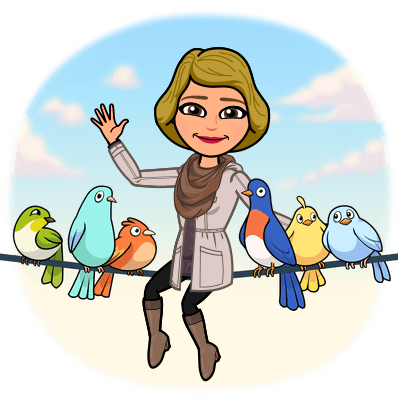 Sreda je že, sredina našega devetega koronamaratona na daljavo.Vreme je malce bolj kislo, zato ne bo težko sesti za mizo in narediti spodnje naloge.Danes imaš malo več nalog za utrjevanje za SLJ, zato bomo imeli 2 uri SLJ, v petek pa bomo imeli 2 uri  DRU.Lepo vas pozdravljam, učiteljica MatejaSREDA, 20.5. 2020SLJ ( 2 uri)  :  UTRJEVANJE IN PONAVLJANJE1. Preberi besedilo.VIR: M. Košir, K. Vrčon: Slovenija, radi te imamo. MavricaPreveri in označi pravilno trditev. 2. Preberi besedilo in v njem podčrtaj samostalnike. Šestilo uporabljamo za risanje krogov oz. krožnic in merjenje manjših razdalj. Kraka razmaknemo, konico zapičimo v list, z grafitom narišemo krog.3. V vsaki vrsti prečrtaj besedo, ki ni samostalnik. dekle, fant, mladost, mladina, mladinski opis, pripoved, opisovati, pripovednik, pesnik lončen, lonec, lonček, pokrov, pokrovka maj, majski, čas, pomlad, vigred 4. Iz povedi prepiši besede, s katerimi je poimenovan pojem. Lukec je s skrbjo pomislil na mater. _______________ Po materini smrti je nastalo za Lukca čisto novo življenje. ______________, _____________Bil je premlad, da bi vedel, kaj očeta teži ob misli na domovino. _______________, _______________Marija se od veselja ni mogla vzdržati solz. _______________5. V skupinah samostalnikov bodi pozoren na spol in število. Izpiši samostalnik, ki ne spada v skupino, in utemelji svojo odločitev. a) uvod, jedro, zaključek, spis 	V to skupino ne spada _______________, saj ____________________________b) babica, breskev, poštenje, Karmen  V to skupino ne spada _______________, saj  ___________________________c) Aleš, Aleša, Andrej, Andrejček V to skupino ne spada _______________, saj ____________________________č) steblo, drevo, kino, deblo V to skupino ne spada _______________, saj  ___________________________6. V povedih podčrtaj samostalnike in jih prepiši na ustrezno mesto v preglednici.  Idrijski žlikrofi so praznična jed. Pred dvema mesecema so se vrnili s poti po Južni Ameriki.Umesimo gladko testo.Založila sem knjigi. Gostje so se pripeljali z dvema avtomobiloma.Pohiti, pred vrati zvoni poštar.  Cvetovi so zlatorumeni.Razvozlali smo zapleteni uganki. 7. Popravi, kar je narobe, in popravljene povedi PREPIŠI.  Zarja in Ema sta sestrične. _________________________________________________________________Marija se je s sinovi Petrom in Janom preselila na Dolenjsko. _________________________________________________________________Pogrešam obe prijateljice. _________________________________________________________________Vrnil se je z obemi hčerami. _________________________________________________________________Pred dvemi tedni sem se vpisal v glasbeno šolo. _________________________________________________________________8. V povedih podčrtaj samostalnike, ki jih ne moremo šteti.Žejo smo si potešili z vodo. Zdravo je uživati veliko sadja in zelenjave. Vsepovsod je vladalo veliko veselje. Mladini do osemnajstega leta ni dovoljeno vstopiti. Računanje mu dela težave.  9. V povedih podčrtaj samostalnike, ki imajo samo množino. Moj brat Tomaž je imel norice, ko je bil že v gimnaziji.  Vzel je grablje v roke in mu pomagal na travniku. Našemu Filipu so vse hlače prekratke.Peljal se je s sankami.10. V besedilu podčrtaj samostalnike. Vpiši jih v preglednico ter določi spol in število. Pomagaj si z okrajšavami. VIR: Ljubo in Ani v Ljubljani, Turistični vodnik za otroke in njihove starše. Društvo za spodbujanje radovednosti, zvedavosti in spoznavanje sveta Žverca, Ljubljana 2008.11. Preberi povedi in vpiši besedo je ali so.Smuči _____ v kleti.Mleko _____ še vroče.Jesenice _____ na Gorenjskem.Kri _____ rdeča tekočina v organizmu človeka in nekaterih živali.Jetra _____ organ v desnem zgornjem delu trebušne votline.Bilo je mrzlo, da _____ drevje pokalo. Poglej, če _____ kletna vrata zaprta.  Grmovje _____ poraslo strmino za hišo.Kateri samostalniki so množinski? _____________________________________________Kateri samostalniki so edninski? _____________________________________________REŠITVE2. Šestilo uporabljamo za risanje krogov oz. krožnic in merjenje manjših razdalj. Kraka razmaknemo, konico zapičimo v list, z grafitom narišemo krog.3. dekle, fant, mladost, mladina, mladinski opis, pripoved, opisovati, pripovednik, pesnik lončen, lonec, lonček, pokrov, pokrovka maj, majski, čas, pomlad, vigred 4. skrb, smrt, življenje, misel, domovina, veselje 5. a) jedro, je srednjega spola.b) poštenje, je srednjega spola. c) Aleša, je ženskega spola.č) kino, je moškega spola.  6. Idrijski žlikrofi so praznična jed. Pred dvema mesecema so se vrnili s poti po Južni Ameriki.Umesimo gladko testo.Založila sem knjigi. Gostje so se pripeljali z dvema avtomobiloma.Pohiti, pred vrati zvoni poštar.  Cvetovi so zlatorumeni.Razvozlali smo zapleteni uganki. 7. Zarja in Ema sta sestrični. Marija se je s sinovoma Petrom in Janom preselila na Dolenjsko. Pogrešam obe prijateljici. Vrnil se je z obema hčerama. Pred dvema tednoma sem se vpisal v glasbeno šolo.8. Žejo smo si potešili z vodo. Zdravo je uživati veliko sadja in zelenjave. Vsepovsod je vladalo veliko veselje. Mladini do osemnajstega leta ni dovoljeno vstopiti. Računanje mu dela težave.  8. Moj brat Tomaž je imel norice, ko je bil že v gimnaziji.  Vzel je grablje v roke in mu pomagal na travniku. Našemu Filipu so vse hlače prekratke.Peljal se je s sankami.10. 11. so, je, so, je, so, je, so, jesmuči, Jesenice, jetra, vratamleko, kri, drevje, grmovje  MAT: PREMICA IN KROŽNICADanes bomo spoznavali odnose med krožnico in premico.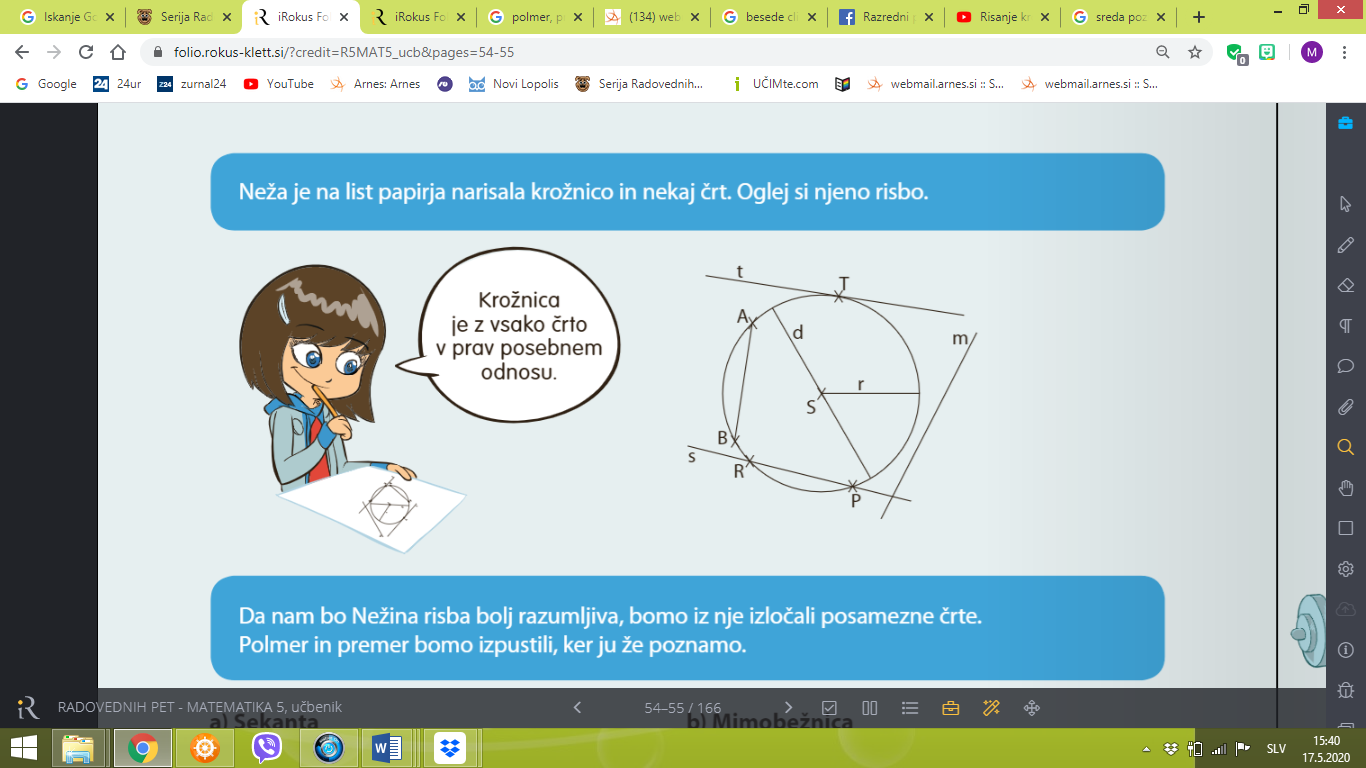 Da nam bo Nežina risba bolj razumljiva, bomo iz nje izločali posamezne črte – premice.Polmer, premer in tetiva so daljice, ki jih že poznamo.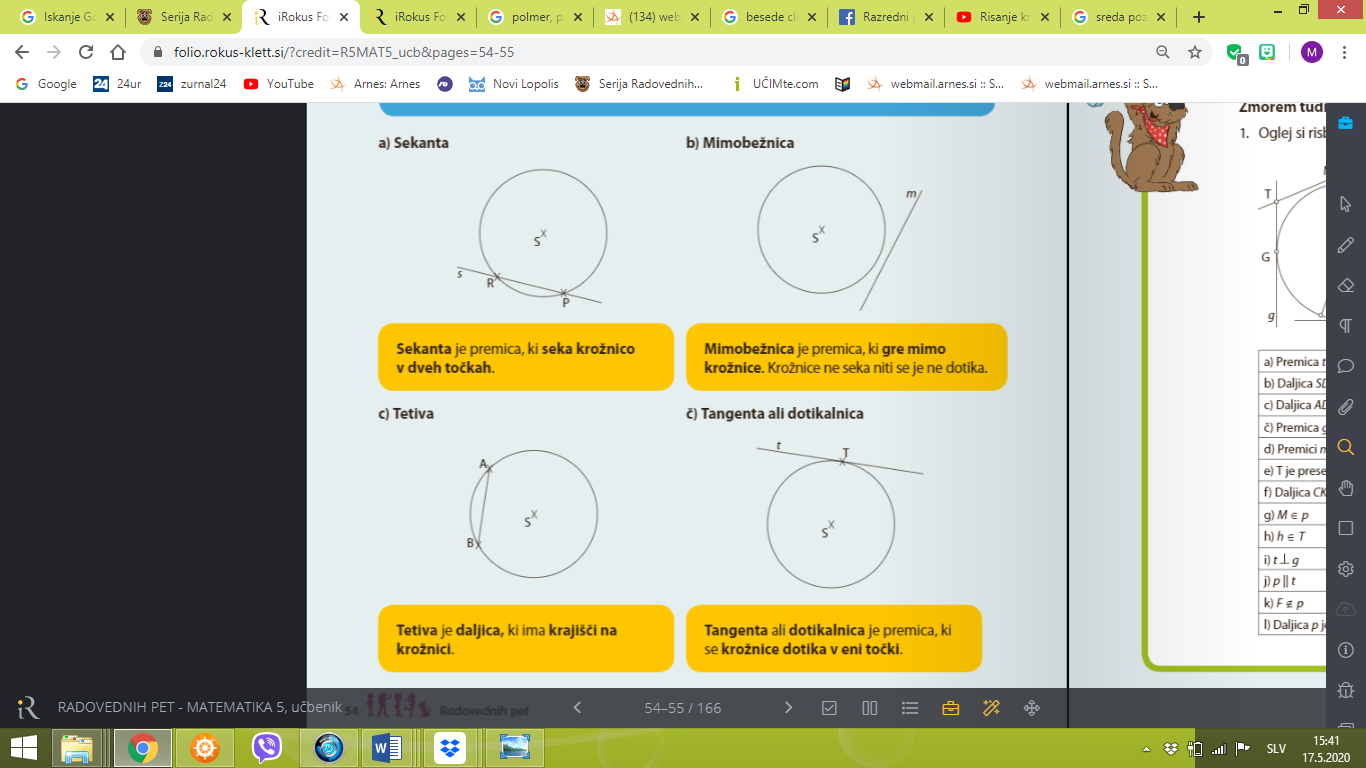 Odpri Z in vanj zapiši naslov Premica in krožnica.Nadaljuj s prepisom spodnje razlage:SEKANTA/SEČNICAPremico, ki seka krožnico, imenujemo sekanta ali sečnica. Novo nastalo daljico pa tetiva.              A                                PDOTIKALNICA/TANGENTAPremico, ki ima s krožnico eno skupno točko – dotikališče, imenujemo tangenta ali dotikalnica.                              D                                       t    MIMOBEŽNICAPremico, ki nima s krožnico nobene skupne točke, imenujemo mimobežnica.                                               mZdaj rešuj naloge v DZ na  str. 96 – 97/1., 2., 3., 4., 5., 6. 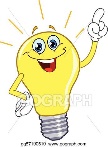 ZA NENASITNE MATEMATIKE: Rešuj še naloge 7., 9., 11., in 12. na strani 98.GOS: ŠIVANJENavodilo za lutko imaš v ppt predstavitvi.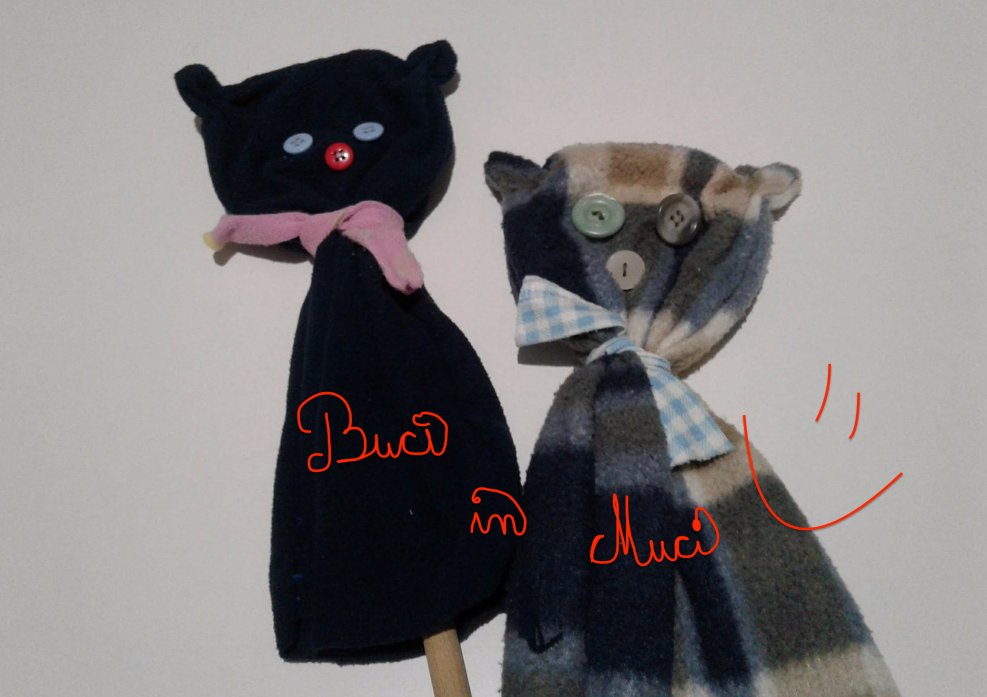 IZDELEK POSLIKAJ IN MI POŠLJI NA  mateja.glusic1@guest.arnes.si.Trdnjava Kluže je danes velika turistična zanimivost. Sprehod med kamnitimi zidovi je zaradi hladu zelo prijeten in hkrati poučen, saj nas besede in slike popeljejo sto let v preteklost, ko je v teh krajih divjala prva svetovna vojna.DRŽINE DRŽISamostalnika trdnjava in zanimivost sta ženskega spola.             V besedilu so 4 samostalniki moškega spola.V besedilu ni nobenega samostalnika srednjega spola.Samostalnika beseda in slika sta v besedilu rabljena v množini.Samostalnik leto je v besedilu rabljen v množini.V besedilu ni nobenega samostalnika v dvojini.V besedilu so 4 samostalniki, ki poimenujejo pojme.V besedilu ni nobenega samostalnika, ki poimenuje bitje.EDNINADVOJINAMNOŽINAmoški spol=m. sp.ednina=ed.ženski spol=ž. sp.dvojina=dv.srednji spol=sr. sp.množina=mn.Če se kje v Ljubljani lahko v kakšni ustanovi pohvalijo, da je namenjena radovednim in zvedavim otrokom, potem je to Hiša eksperimentov, kjer starši in otroci sami izvajajo eksperimente s številnih področij znanosti.SAMOSTALNIKSPOLŠTEVILOstaršimoškimnožinaDRŽINE DRŽISamostalnika trdnjava in zanimivost sta ženskega spola.             V besedili so 4 samostalniki moškega spola.V besedilu ni nobenega samostalnika srednjega spola.Samostalnika beseda in slika sta v besedilu rabljena v množini.Samostalnik leto je v besedilu rabljen v množini.V besedilu ni nobenega samostalnika v dvojini.V besedilu so 4 samostalniki, ki poimenujejo pojme.V besedilu ni nobenega samostalnika, ki poimenuje bitje.EDNINADVOJINAMNOŽINAjedpotAmerikatestopoštarmeseca knjigiavtomobila ugankižlikrofiGostjevratacvetoviČe se kje v Ljubljani lahko v kakšni ustanovi pohvalijo, da je namenjena radovednim in zvedavim otrokom, potem je to Hiša eksperimentov, kjer starši in otroci sami izvajajo eksperimente s številnih področij znanosti.SAMOSTALNIKSPOLŠTEVILOLjubljaniženskiedninaustanoviženskiedninaotrokommoškimnožinaHišaženskiedninaeksperimentovmoškimnožinastaršimoškimnožinaotrocimoškimnožinaeksperimentemoškimnožinapodročijsrednjimnožinaznanostiženskiednina